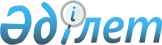 О поpядке и условиях пеpеселения в Казахскую ССР лиц коpенной национальности, изъявивших желание pаботать в сельской местности, из дpугих pеспублик и заpубежных стpан
					
			Утративший силу
			
			
		
					Постановление Кабинета Министpов Казахской ССР от 18 ноябpя 1991 года N 711. Утратило силу - постановлением Правительства РК от 9 декабря 2005 года N 1224 (P051224).
      В соответствии с постановлением Верховного Совета Казахской ССР от 13 февраля 1991 г. "О введении в действие Закона Казахской ССР "О приоритетности развития аула, села и агропромышленного комплекса в Казахской ССР" Кабинет Министров Казахской ССР постановляет:  
      1. Проведение переселения лиц коренной национальности из других республик и зарубежных стран, изъявивших желание работать в сельской местности республики, включая организацию их перевозки, прием и размещение в местах вселения, возложить на исполкомы местных Советов народных депутатов, предприятия и организации агропромышленного комплекса. Координацию работы по данному вопросу возложить на Министерство труда Казахской ССР.  
      2. Министерству труда Казахской ССР совместно с Министерством иностранных дел Казахской ССР и другими заинтересованными министерствами, ведомствами и организациями в установленном порядке разработать проекты документов по вопросам переселения в Казахскую ССР лиц коренной национальности, изъявивших желание работать в сельской местности, из других республик и зарубежных стран.  
      Министерству иностранных дел Казахской ССР и Министерству труда Казахской ССР совместно с заинтересованными ведомствами провести переговоры с соответствующими органами других республик и зарубежных стран, граждане которых изъявили желание выехать в Казахскую ССР по трудовым договорам, и по итогам подписать соглашения о порядке и условиях такого переселения.  
      3. Для лиц, коренной национальности, прибывших в совхозы и колхозы, другие предприятия и организации агропромышленного комплекса из других респуюлик и зарубежных стран, распространяются льготы, предусмотренные Законом Казахской ССР "О приоритетности развития аула, села и агропромышленного комплекса в Казахской ССР".  
      4. Документом, удостоверяющим право на получение установленных государством льгот, является переселенческий билет установленного образца, выданный в местах вселения органами по труду. Расходы по изготовлению бланков переселенческих билетов произвести за счет средств республиканского бюджета.  
      5. Рекомендовать исполкомам местных Советов народных депутатов, предприятиям и организациям агропромышленного комплекса в целях обеспечения жилой площадью переселенцев коренной национальности, прибывших из других республик и зарубежных стран, выкупать жилые дома или квартиры, высвобождающиеся в результате выезда из республики отдельных граждан.  
      6. Возмещение расходов, связанных с переездом переселенцев из других республик и зарубежных стран, производить из республиканского бюджета, в том числе:  
      а) проезд переселенцев и членов их семей из мест выезда до места вселения по железной дороге в плацкартном (купейном) вагоне, по шоссейным и грунтовым дорогам на автомобильном транспорте общего пользования (кроме такси), воздушным транспортом по тарифу обычного класса;  
      б) провоз имущества железнодорожным и автомобильным транспортом (общего пользования) на каждую семью:  
      внутри страны - одного четырехосного вагона или автомобиля (автопоезда) грузоподъемностью 10 тонн;  
      из зарубежных стран - по условиям, определенным межправительственными соглашениями.  
      7. Министерству транспорта Казахской ССР обеспечить перевозку семей переселенцев и провоз их багажа в первоочередном порядке по заявкам исполкомов местных Советов народных депутатов.  
      8. Исполкомам местных Советов народных депутатов обеспечить выдачу скота переселенцам в местах вселения по предъявлении ими обменных квитанций на сданное ими количество скота в местах выезда.  
      Министерству иностранных дел Казахской ССР и Министерству труда Казахской ССР прорабатывать с соответствующими органами других республик и зарубежных стран вопросы движимой и недвижимой собственности переселяющихся соотечественников в Казахскую ССР.  
      9. Министерству народного образования Казахской ССР и Министерству сельского хозяйства и проводольствия Казахской ССР обеспечить зачисление студентов из числа членов семей, прибывших в Казахстан, в высшие, средние специальные и профессионально-технические учебные заведения республики соответствующего профиля и общеобразовательные школы, а также предоставление мест детям в дошкольных учреждениях. Открывать при необходимости совместно с исполкомами местных Советов народных депутатов дополнительные классы, школы и дошкольные учреждения с обучением на родном языке.  
      10. Министерству труда Казахской ССР в соответствии с заявками местных Советов народных депутатов ежегодно в установленном порядке определять количество переселяемых семей из других республик и зарубежных стран и необходимые на эти цели материальные и финансовые ресурсы. По согласованию с Министерством сельского хозяйства и продовольствия Казахской ССР и другими заинтересованными министерствами и ведомствами республики вносить на рассмотрение Кабинета Министров Казахской ССР соответствующие предложения.  
      11. Министерству внутренних дел Казахской ССР обеспечить в местах приема переселенцев, прибывающих из зарубежных стран, общественный порядок, личную и имущественную безопасность.  
      Организовать своевременную регистрацию и выдачу документов на их проживание и перемещение. По заявкам хозяйств и предприятий выделять сотрудников милиции для сопровождения семей переселенцев до места прибытия.  
      12. Министерству социального обеспечения Казахской ССР и его органам на местах, исполкомам местных Советов народных депутатов, руководителям колхозов, совхозов и других предприятий агропромышленного комплекса республики решать вопросы социального обеспечения, в том числе установления пенсии и пособий лицам, прибывшим на временное или постоянное жительство, в соответствии с законодательтством Казахской ССР, а также международными соглашениями.  
      Министерству сельского хозяйства и продовольствия Казахской ССР и Министерству народного образования Казахской ССР совместно с заинтересованными министерствами, ведомствами Казахской ССР, исполкомами местных Советов народных депутатов разработать меры по оказанию помощи прибывшим соотечественникам, предусматривая в них компактное расселение, трудоустройство по профессии, обучение современному казахскому алфавиту, признание равноценности документов об образовании, трудоустройстве и обучении членов семей, профессиональной подготовке и др.  
      13. Министерству торговли Казахской ССР, Казпотребсоюзу в месячный срок подготовить рекомендации, а исполкомам местных Советов народных депутатов в такой же срок определить порядок реализации товаров народного потребления (включая товары детского ассортимента и строительные материалы) лицам коренной национальности, изъявившим желание работать в сельской местности, прибывшим из других республик и зарубежных стран. При необходимости внести в Кабинет Министров Казахской ССР соответствующие предложения.  
      14. Облисполкомам, Государственному комитету Казахской ССР по экономике, Министерству сельского хозяйства и продовольствия Казахской ССР, Государственному комитету Казахской ССР по материально-техническому снабжению, Республиканскому объединению "Казагропромтехника", Казпотребсоюзу выделять начиная с 1992 года по соответствующей номенклатуре материальные ресурсы для строительства жилья, в том числе индивидуального, и создания рабочих мест для лиц коренной национальности, прибывших из других республик и зарубежных стран.  
      15. Министерству здравоохранения Казахской ССР и его органам на местах, исполкомам местных Советов народных депутатов обеспечить своевременное медицинское и лечебно-профилактическое обслуживание членов семей переселенцев, прибывающих из других республик и зарубежных стран.  
      Определить условия для оценки признания документов о медицинском образовании лиц, прибывающих из зарубежных стран.  
      16. Министерству здравоохранения Казахской ССР, Министерству народного образования Казахской ССР, Министерству труда Казахской ССР, облисполкомам, Алма-Атинскому и Ленинскому горисполкомам предусматривать необходимые ассигнования на медицинское обслуживание и обучение лиц, прибывших из других республик и зарубежных стран.  
      17. Министерству труда Казахской ССР обеспечить достоверную, полную и оперативную информацию по вопросам, связанным с переселением в Казахскую ССР лиц коренной национальности из других республик и зарубежных стран, а также организацию подготовки, переподготовки и повышения квалификации трудоспособных членов семей, испытывающих затруднения в устройстве на работу.  
      18. Исполкомам местных Советов народных депутатов образовать на местах координационные советы (комитеты) содействия организации приема переселенцев, прибывающих из других республик и зарубежных стран.  
      19. Возложить на исполкомы местных Советов народных депутатов и Министерство труда Казахской ССР осуществление необходимых мер по защите прав и интересов прибывающих из других республик и стран лиц коренной национальности, а на Министерство иностранных дел Казахской ССР - осуществление мер по соблюдению международных договоров, касающихся лиц, въехавших в Казахскую ССР по трудовому соглашению.  
      20. Министерству труда Казахской ССР совместно с Государственным комитетом Казахской ССР по экономике и другими заинтересованными министерствами и ведомствами разработать и до конца 1991 года внести на рассмотрение Кабинета Министров Казахской ССР целевую комплексную программу на 1992 год по организованному приему лиц коренной национальности, желающих возвратиться на свою историческую родину, в том числе в городскую местность.  
					© 2012. РГП на ПХВ «Институт законодательства и правовой информации Республики Казахстан» Министерства юстиции Республики Казахстан
				
Премьер-Министр
Казахской ССР